fire. May we and all who share this food offer ourselves to live for you and be welcomed at your feast in heaven where all creation worships you, Father, Son and Holy Spirit:All:	Blessing and honour and glory and power be yours for ever and ever. Amen.The Lord’s Prayer                                                        Our Father in heaven, hallowed be your name; your kingdom come; your will be done; on earth as it is in heaven. Give us today our daily bread. Forgive us our sins, as we forgive those who sin against us. Lead us not into temptation; but deliver us from evil. For the kingdom, the power and the glory are yours, now and for ever. Amen.Breaking of the BreadWe break this bread, to share in the body of Christ.All: Though we are many, we are one body, because we all share in one bread.Invitation to CommunionJesus is the Lamb of God who takes away the sin of the world. Blessed are those who are called to his supper.All:	Lord, I am not worthy to receive you, but only say the word, and I shall be healed.Silence is kept – Spiritual Communion. Hymn playedPrayer after CommunionThe president prays the Post Communion prayerAll:	Amen.Notices                                                                                                        Notices are shared and Banns of Marriage may be read.The Blessing and Dismissal The president assures us of God’s blessing                                                                        Go in peace to love and serve the Lord.All:	In the name of Christ. Amen.Final Hymn – Instrumental Please leave church following the direction arrows and please sanitise your hands as you leave. Communion in one kind will be administered as you leave.Material for this service is taken from Common Worship: Services and Prayers for the Church of England. Published by Church House Publishing, London. Copyright: The Archbishops’ Council, 2000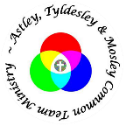 Team Eucharist Sunday 25th October 2020St. John’s Church, Mosley CommonGatheringWe meet in the name of the Father, the Son and the Holy Spirit.All:	Amen.The Lord be with you.All:	and also with you.The president introduces the service.Opening prayerConfessionThe president invites us to say sorry to God.   All:	Almighty God, our heavenly Father, we have sinned against you and against our neighbour in thought and word and deed, through negligence, through weakness, through our own deliberate fault. We are truly sorry and repent of all our sins. For the sake of your Son Jesus Christ, who died for us, forgive us all that is past and grant that we may serve you in newness of life to the glory of your name. Amen.We are assured of God’s forgiveness.CollectThe president prays the Collect of the day.                     All:	Amen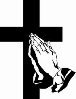 Ministry of the WordNew Testament Reading 1 Thessalonians 2.1-8At the end of the reading.For the word of the Lord. All:	Thanks be to God.Hymn – Instrumental played by the Organist:Gospel Reading. Matthew 22.34-endWe remain seated.   Hear the Gospel of our Lord Jesus Christ, according to Matthew           All: Glory to you O Lord   34 When the Pharisees heard that he had silenced the Sadducees, they gathered together, 35 and one of them, a lawyer, asked him a question to test him. 36 “Teacher, which commandment in the law is the greatest?” 37 He said to him ‘You shall love the Lord your God with all your heart, and with all your soul, and with all your mind.’ 38 This is the greatest and first commandment. 39 And a second is like it: ‘You shall love your neighbour as yourself.’ 40 On these two commandments hang all the law and the prophets.”41 Now while the Pharisees were gathered together, Jesus asked them this question: 42 “What do you think of the Messiah? Whose son is he?” They said to him, the son of David.”43 He said to them, “How is it then that David by the Spirit calls him Lord, saying,44 ‘The Lord said to my Lord,“ Sit at my right hand, until I put your enemies under your feet”’?45 If David thus calls him Lord, how can he be his son?” 46 No one was able to give him an answer, nor from that day did anyone dare to ask him any more questions.This is the Gospel of the LordAll: Praise to you, O Christ.The AddressThe Creed We remain seated.Let us declare our faith in God, Father, Son and Holy Spirit. We believe in God the Father from whom every family in heaven and on earth is named. We believe in God the Son, who lives in our hearts through faith, and fills us with his love. We believe in God the Holy Spirit, who strengthens us with power from on high. We believe in one God; Father, Son and Holy Spirit. Amen.Prayers of IntercessionAt the end.Merciful Father, accept these prayers for the sake of your Son, our Saviour Jesus Christ. Amen.The PeaceWe remain seated and the president introduces the peace.The peace of the Lord be always with you.All:	And also with you.We remain seated.Ministry of the SacramentHoly God, holy and strong, holy and immortal,                                                              give us the bread of everlasting life, and make us branches of the true vine.The Lord is here.All:	His Spirit is with us.Lift up your hearts.All:	We lift them to the Lord.Let us give thanks to the Lord our God.All:	It is right to give thanks and praise.The president praises God for his wonderful acts.All:	Holy, holy, holy Lord, God of power and might, heaven and earth are full of your glory. Hosanna in the highest. Blessed is he who comes in the name of the Lord. Hosanna in the highest.Father of all, we give you thanks for every gift that comes from heaven. To the darkness Jesus came as your light. With signs of faith and words of hope he touched untouchables with love and washed the guilty clean.This is his story.All:	This is our song: Hosanna in the highest.The crowds came out to see your Son, yet at the end they turned on him. On the night he was betrayed he came to table with his friends to celebrate the freedom of your people.This is his story.All:	This is our song: Hosanna in the highest.Jesus blessed you, Father, for the food; he took bread, gave thanks, broke it and said: This is my body, given for you all. Jesus then gave thanks for the wine; he took the cup, gave it and said: This is my blood, shed for you all for the forgiveness of sins. Do this in remembrance of me.This is our story.All:	This is our song: Hosanna in the highest.Therefore, Father, with this bread and this cup we celebrate the cross on which he died to set us free.Defying death he rose again and is alive with you to plead for us and all the world.This is our story.All:	This is our song: Hosanna in the highest.Send your Spirit on us now that by these gifts we may feed on Christ with opened eyes and hearts on